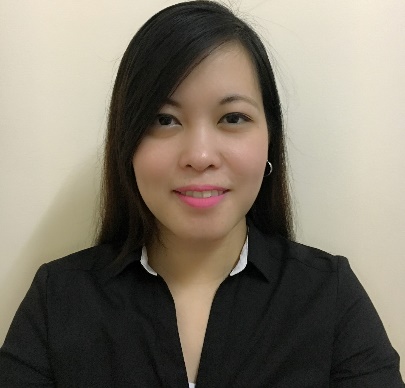 LILIBETHLILIBETH.344998@2freemail.com  CAREER OBJECTIVES: To seek challenging assignment and responsibility with an opportunity for growth and career advancement as a successfully achievement. To work hard with full determination and dedication to achieve organizational as well as personal goals. SUMMARY OF QUALIFICATION:Passion for the retail industry with experience for almost 6 years in luxury goods specialized with fashions, line furniture,cosmetics,shoes, and linens.Have a flair for designs and color. Interested in art and designMulti-tasking involves in Displays, sales, merchandising, customer service and inventory.Strong communication and interpersonal skills with staff, management, and customers.Creative, imaginative and energeticWell experienced in engaging customer service engagement.Have good communication skillsPassion for creating a unique design in displaying and learning new concepts quickly.Always maintains a healthy intellectual attitude of being open, curious and in state of discovery.Flexible in how an issue, problem, situation is approached.Aware of different terms of creativityCAREER HISTORYSALES CONSULTANT/CASHIERLandmark GroupShoexpress Sharjah City CentreFebruary 01,2015-presentDo cashieringArranged and fixing a unique display for shoesMaintains the display visible to customerCustomer ServiceCreate window and in-store displays.Beauty ConsultantS.M City PampangaWatsonsDecember 2012 to November 2014Helping the customer to buy the right productsGive customers advice on how to make the most of their appearanceGive makeovers to demonstrate productsSpend time with customers and recommend products which suit the customer’s lifestyle,skin type, face shape, colouring and age.Give a high priority to sales             SALES COORDINATOR/ VISUAL MERCHANDISERCasamia Furniture Center Inc.OUR HOME S.M. City PampangaFebruary 2010  to November 2012Performs multi-tasking functions in respective areas:MERCHANDISINGCreating a window display a prospective cutomer seesInstalling and dismantling displaysReviews floor plan notes and reports.Assist on planning movement of all display product.Implement product changing and merchandising. Analyzes sales of productWorks with corporate merchandising team on  implementation.Works with sales management regarding improvement to processes.Creating different focal points and arrangement for display purposesTo make sure you have enough stocks of your best selling items and well monitored to be highlighted as one of your point of sale           QA/QC OFFICE CLERK            Marquee Mills Mfg. Inc.            Dampol 2nd, Pulilan, Bulacan            October 2007 to |March 2008            Office ClerkComputes the daily individual output of QC inspectorPrepare the quality passing rate report(weekly and monthly)Prepare the bulk size specification reportReceives different files and e-mails from other departmentsGenerates the rework percentage reports(daily, weekly and monthly)Answer telephone, route calls from other departmentsMaintain and monitor office supplies, conduct office supply for some department.              CASHIER            Toy Kingdom            S.M City Pampanga            2008 April to September 2008Do CashieringTransmit documents of counterAble to operate deferred payment and cash registersSuggestive selling            Visual Merchandiser            S.M City Pampanga department store            Ladies Wear department            October 2008 to February 2009Leading and motivating teams to complete displays.Seeking feedback from colleagues and customers on the visual impact of displays.Arrange and display ladies wear that needs to be highlightedFocus on designing displaysACHIEVEMENTS /   AWARDS                                                                                                                                          Employee of the month April 2015 Shoexpress Sharjah City CentreEmployee of the month August 2015 Shoexpress Sharjah City CentreEmployee of the month October 2015 Shoexpress Sharjah City CentreBest in Branch sales growth First Runner-up 2012Best in Branch sales growth First Runner-up 2011Certificate of Perfect attendance for consistent observance of work hoursCertificate of Recognition for hitting the sales plan every monthCertificate of Top Seller          SKILLS AND COMPETENCES                                       time management, leadership, strong work ethic, problem solving, critical thinking,                                       self-confidence, handling pressure, accuracy and adaptability.I hereby declare that all information above are true and with my consent. 